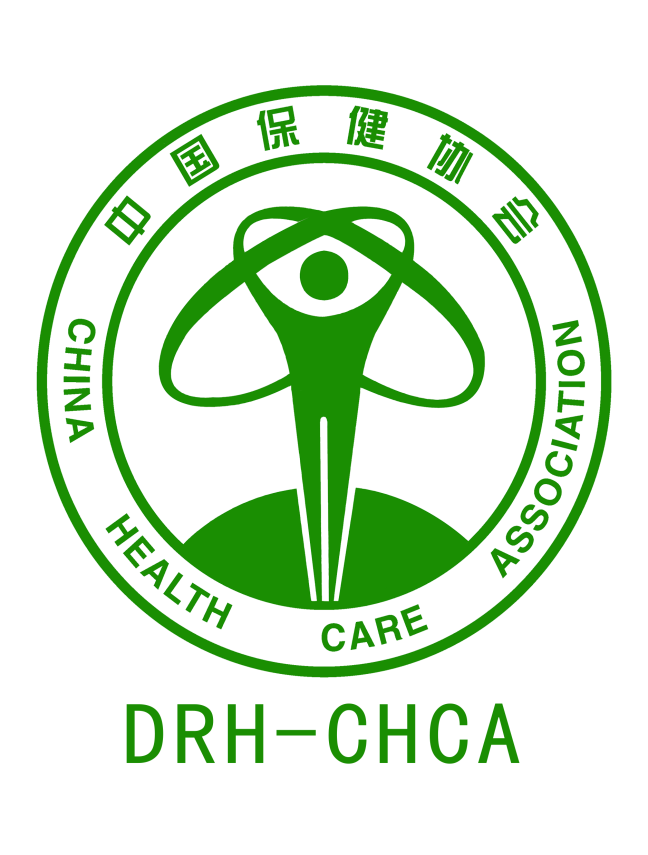 生殖健康服务达标评审申请表申请组织名称：                                   统一社会信用代码：                               法定代表人：                                     申请日期：                                       中国保健协会生殖健康分会中国保健协会行业认证分会申请组织名称代码证号或统一社会信用代码代码证号或统一社会信用代码代码证号或统一社会信用代码实际地址法人代表电话电话手机手机负责人电话电话手机手机组织人数咨询室面积咨询室面积咨询室面积是否已获得其他相关认证证书：  □是     □否     是否已获得其他相关认证证书：  □是     □否     是否已获得其他相关认证证书：  □是     □否     是否已获得其他相关认证证书：  □是     □否     是否已获得其他相关认证证书：  □是     □否     是否已获得其他相关认证证书：  □是     □否     是否已获得其他相关认证证书：  □是     □否     是否已获得其他相关认证证书：  □是     □否     近两年是否发生过生殖健康咨询服务投诉等不良事件：□是    □否近两年是否发生过生殖健康咨询服务投诉等不良事件：□是    □否近两年是否发生过生殖健康咨询服务投诉等不良事件：□是    □否近两年是否发生过生殖健康咨询服务投诉等不良事件：□是    □否近两年是否发生过生殖健康咨询服务投诉等不良事件：□是    □否近两年是否发生过生殖健康咨询服务投诉等不良事件：□是    □否近两年是否发生过生殖健康咨询服务投诉等不良事件：□是    □否近两年是否发生过生殖健康咨询服务投诉等不良事件：□是    □否希望的现场评审时间：       年    月希望的现场评审时间：       年    月希望的现场评审时间：       年    月希望的现场评审时间：       年    月希望的现场评审时间：       年    月希望的现场评审时间：       年    月希望的现场评审时间：       年    月希望的现场评审时间：       年    月申请评审类    型□首次评审申请  □监督评审申请   □再评审第　　次  □首次评审申请  □监督评审申请   □再评审第　　次  □首次评审申请  □监督评审申请   □再评审第　　次  □首次评审申请  □监督评审申请   □再评审第　　次  □首次评审申请  □监督评审申请   □再评审第　　次  □首次评审申请  □监督评审申请   □再评审第　　次  □首次评审申请  □监督评审申请   □再评审第　　次  依据标准依据标准：□T/CHC 2001-2020 生殖健康咨询服务规范 T/CHC 2002-2020 生殖健康咨询服务机构建设与管理规范依据标准：□T/CHC 2001-2020 生殖健康咨询服务规范 T/CHC 2002-2020 生殖健康咨询服务机构建设与管理规范依据标准：□T/CHC 2001-2020 生殖健康咨询服务规范 T/CHC 2002-2020 生殖健康咨询服务机构建设与管理规范依据标准：□T/CHC 2001-2020 生殖健康咨询服务规范 T/CHC 2002-2020 生殖健康咨询服务机构建设与管理规范依据标准：□T/CHC 2001-2020 生殖健康咨询服务规范 T/CHC 2002-2020 生殖健康咨询服务机构建设与管理规范依据标准：□T/CHC 2001-2020 生殖健康咨询服务规范 T/CHC 2002-2020 生殖健康咨询服务机构建设与管理规范依据标准：□T/CHC 2001-2020 生殖健康咨询服务规范 T/CHC 2002-2020 生殖健康咨询服务机构建设与管理规范申请时递交材料（需加盖公章）法律地位证明文件复印件（营业执照或其他法律地位证明文件）；服务人员学历证明，职业资格证明或培训证明；服务管理文件，如各项管理制度、服务规范等；员工培训记录；服务场所的产权证明或房屋租赁证明；已获认证证书复印件（如有时）；其他评审要求的文件和记录材料。法律地位证明文件复印件（营业执照或其他法律地位证明文件）；服务人员学历证明，职业资格证明或培训证明；服务管理文件，如各项管理制度、服务规范等；员工培训记录；服务场所的产权证明或房屋租赁证明；已获认证证书复印件（如有时）；其他评审要求的文件和记录材料。法律地位证明文件复印件（营业执照或其他法律地位证明文件）；服务人员学历证明，职业资格证明或培训证明；服务管理文件，如各项管理制度、服务规范等；员工培训记录；服务场所的产权证明或房屋租赁证明；已获认证证书复印件（如有时）；其他评审要求的文件和记录材料。法律地位证明文件复印件（营业执照或其他法律地位证明文件）；服务人员学历证明，职业资格证明或培训证明；服务管理文件，如各项管理制度、服务规范等；员工培训记录；服务场所的产权证明或房屋租赁证明；已获认证证书复印件（如有时）；其他评审要求的文件和记录材料。法律地位证明文件复印件（营业执照或其他法律地位证明文件）；服务人员学历证明，职业资格证明或培训证明；服务管理文件，如各项管理制度、服务规范等；员工培训记录；服务场所的产权证明或房屋租赁证明；已获认证证书复印件（如有时）；其他评审要求的文件和记录材料。法律地位证明文件复印件（营业执照或其他法律地位证明文件）；服务人员学历证明，职业资格证明或培训证明；服务管理文件，如各项管理制度、服务规范等；员工培训记录；服务场所的产权证明或房屋租赁证明；已获认证证书复印件（如有时）；其他评审要求的文件和记录材料。法律地位证明文件复印件（营业执照或其他法律地位证明文件）；服务人员学历证明，职业资格证明或培训证明；服务管理文件，如各项管理制度、服务规范等；员工培训记录；服务场所的产权证明或房屋租赁证明；已获认证证书复印件（如有时）；其他评审要求的文件和记录材料。申请组织自愿申请评审，并承诺履行以下条款：申请评审所涉及的服务及经营活动符合国家和地方的法律、法规、规章的规定。所有提交的信息及证实材料、证明文件、均真实有效，因瞒报、漏报或提供虚假材料导致评审结果被取消等一切后果由申报单位自行负责。遵守有关文件的规定及严格遵守依据标准的各项要求、规则等。本评审申请书中填报的公司内人数与评审覆盖范围内实际人数属实。申请组织（盖章）：               申请组织代表（签字/日期）：申请组织自愿申请评审，并承诺履行以下条款：申请评审所涉及的服务及经营活动符合国家和地方的法律、法规、规章的规定。所有提交的信息及证实材料、证明文件、均真实有效，因瞒报、漏报或提供虚假材料导致评审结果被取消等一切后果由申报单位自行负责。遵守有关文件的规定及严格遵守依据标准的各项要求、规则等。本评审申请书中填报的公司内人数与评审覆盖范围内实际人数属实。申请组织（盖章）：               申请组织代表（签字/日期）：申请组织自愿申请评审，并承诺履行以下条款：申请评审所涉及的服务及经营活动符合国家和地方的法律、法规、规章的规定。所有提交的信息及证实材料、证明文件、均真实有效，因瞒报、漏报或提供虚假材料导致评审结果被取消等一切后果由申报单位自行负责。遵守有关文件的规定及严格遵守依据标准的各项要求、规则等。本评审申请书中填报的公司内人数与评审覆盖范围内实际人数属实。申请组织（盖章）：               申请组织代表（签字/日期）：申请组织自愿申请评审，并承诺履行以下条款：申请评审所涉及的服务及经营活动符合国家和地方的法律、法规、规章的规定。所有提交的信息及证实材料、证明文件、均真实有效，因瞒报、漏报或提供虚假材料导致评审结果被取消等一切后果由申报单位自行负责。遵守有关文件的规定及严格遵守依据标准的各项要求、规则等。本评审申请书中填报的公司内人数与评审覆盖范围内实际人数属实。申请组织（盖章）：               申请组织代表（签字/日期）：申请组织自愿申请评审，并承诺履行以下条款：申请评审所涉及的服务及经营活动符合国家和地方的法律、法规、规章的规定。所有提交的信息及证实材料、证明文件、均真实有效，因瞒报、漏报或提供虚假材料导致评审结果被取消等一切后果由申报单位自行负责。遵守有关文件的规定及严格遵守依据标准的各项要求、规则等。本评审申请书中填报的公司内人数与评审覆盖范围内实际人数属实。申请组织（盖章）：               申请组织代表（签字/日期）：申请组织自愿申请评审，并承诺履行以下条款：申请评审所涉及的服务及经营活动符合国家和地方的法律、法规、规章的规定。所有提交的信息及证实材料、证明文件、均真实有效，因瞒报、漏报或提供虚假材料导致评审结果被取消等一切后果由申报单位自行负责。遵守有关文件的规定及严格遵守依据标准的各项要求、规则等。本评审申请书中填报的公司内人数与评审覆盖范围内实际人数属实。申请组织（盖章）：               申请组织代表（签字/日期）：申请组织自愿申请评审，并承诺履行以下条款：申请评审所涉及的服务及经营活动符合国家和地方的法律、法规、规章的规定。所有提交的信息及证实材料、证明文件、均真实有效，因瞒报、漏报或提供虚假材料导致评审结果被取消等一切后果由申报单位自行负责。遵守有关文件的规定及严格遵守依据标准的各项要求、规则等。本评审申请书中填报的公司内人数与评审覆盖范围内实际人数属实。申请组织（盖章）：               申请组织代表（签字/日期）：申请组织自愿申请评审，并承诺履行以下条款：申请评审所涉及的服务及经营活动符合国家和地方的法律、法规、规章的规定。所有提交的信息及证实材料、证明文件、均真实有效，因瞒报、漏报或提供虚假材料导致评审结果被取消等一切后果由申报单位自行负责。遵守有关文件的规定及严格遵守依据标准的各项要求、规则等。本评审申请书中填报的公司内人数与评审覆盖范围内实际人数属实。申请组织（盖章）：               申请组织代表（签字/日期）：